31 января 2023 года будет отмечаться 120-летний юбилей со Дня рождения нашего великого земляка – дважды Героя Советского Союза генерала армии Афанасия Павлантьевича Белобородова. Он родился в сибирском селе Акинино в семье русских крестьян-земледельцев, а смог стать прославленным генералом, человеком, которого знала вся страна.На заключительном этапе войны, войска 43 армии под командованием Афанасия Павлантьевича участвовали в штурме города – крепости Кёнигсберга, блокируя его с севера. Фашисты убеждали своих солдат, что они должны продержаться за мощными укреплениями не менее 250 дней, как русские, защищавшие Севастополь. Однако город был взят Красной армией за 81 час.После победного мая Афанасия Белобородова ждало новое назначение — на Дальний Восток. Ему предстояло возглавить 1-ю Краснознаменную армию в боях с Японией. Войска под командованием нашего земляка победоносно дошли до Харбина, где 16 сентября 1945 года Белобородов принял третий парад Победы.Отдел культуры Иркутской области подготовил библиографический сборник о легендарном земляке.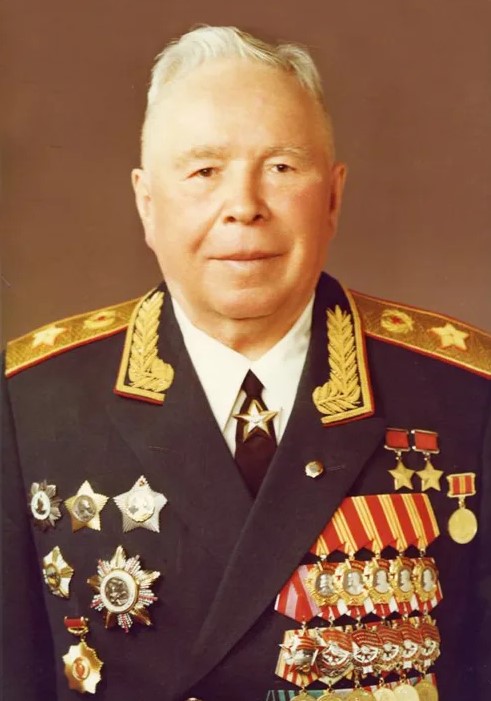 